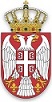 РЕПУБЛИКА СРБИЈАЈАВНИ ИЗВРШИТЕЉ ЖАРКО РАДОВИЋКрагујевацул.Милована Гушића бр. 38БПосл.бр. ИИ 4181/20Дана 19.04.2024. године                    ЈАВНИ ИЗВРШИТЕЉ ЖАРКО РАДОВИЋ, у извршној ствари извршног повериоца Далибор Станковић, Крагујевац, ул. Прве интернационалне бр. 86В, ЈМБГ 2908989720022, чији је пуномоћник адв. Миљан  Тркља, Крагујевац, Трг слободе бр.1/113, против извршног дужника Стефан Стојановић, Крагујевац, ул. Љубићска бр. 22/1, ЈМБГ 1502994720065, на основу Решења о извршењу Основног суда у Крагујевцу ИИ-10752/2020 од 26.08.2020 године, ради наплате новчаног потраживања   ,дана 19.04.2024.године,донео је                                                                     З А К Љ У Ч А К ИСПРАВЉА СЕ закључак о продаји путем непосредне погодбе  овог јавног извршитеља ИИ  4181/20  од дана 09.04.2024.године,и то тако што се у  шестом .реду увода  закључка уместо“дана 09.04.2024.године“сада   уписује   „ дана 19.04.2024.године“  , и  у двадесет трећем реду изреке закључка уместо“ до 09.05.2024.године “сада   уписује  „   20.05.2024.године“и у двадесет седмом реду изреке закључка уместо“дана 07.05.2024.године“сада уписује“ дана 17.05.2024.године“                      У осталом делу закључак о закључењу  остаје неизмењен.                                                                       О б р а з л о ж е њ е                     Приликом израде закључка о закључењу овог јавног извршитеља ИИ 4181/20   техничком грешком је“ у  шестом .реду увода  закључка написано“дана 09.04.2024.године“уместо   „ дана 19.04.2024.године“  , и  у двадесет трећем реду изреке закључка написано“ до 09.05.2024.године “ уместо „   20.05.2024.године“и у двадесет седмом реду изреке закључка написано “дана 07.05.2024.године“уместо“ дана 17.05.2024.године“, па је овај јавни извршитељ   применом чл. 362. ЗПП-а,а у вези чл. 39. ЗИО одлучио као у изреци овог решења.                        Имајући у виду напред изнето овај јавни извршитељ је  применом чл. 362. ЗПП-а,а у вези чл. 39. ЗИО одлучио као у изреци овог закључка.Д-наПун. извршног повериоца,извршном дужнику, Комори јавног извршитељаПОУКА О ПРАВНОМ ЛЕКУ: Против овог закључка није дозвољен приговорЈАВНИ ИЗВРШИТЕЉ____________Жарко Радовић